Regional Support Centre-North (RSC-N) was established in 2009 to provide drinking water supply facilities and advice to public & institutions, within Northern Province of Sri Lanka, under the headship of Deputy General Manager (DGM) with an Assistant General Manager (AGM). RSC-N is situated in Jaffna Road, Vavuniya. (Location Map & RSC-N map).The O&M activities are divided into two regions namely “Jaffna Region” and “Vavuniya Region” and are managed by two separate Regional Managers (RM). The RSC-N covers entire Northern Province; RSC North consists 31 schemes; 29,849 number of connections as at June, 2020. NWSDB coverage of the North Region is 10.15% as at June 2020.The RSC-N has a strength of 220 Employees. RSC-N consists a Laboratory testing facilities, for Water quality, accredited with ISO certificate, in each region. RMs report to DGM through AGM. The functions of RSC-North is monitored and advised by the Additional GM (North-Central) who is stationed in Head Office, Rathmalana.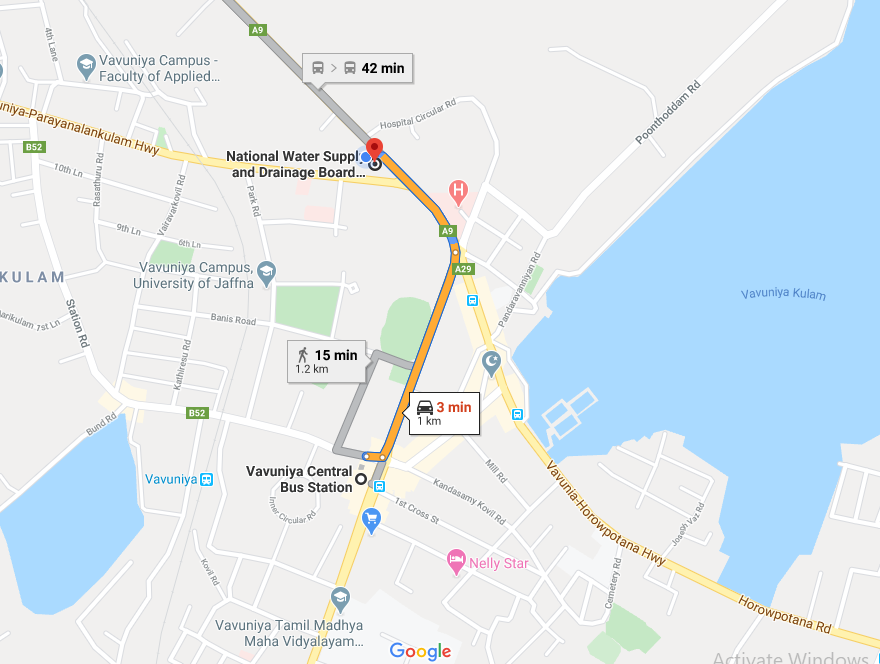 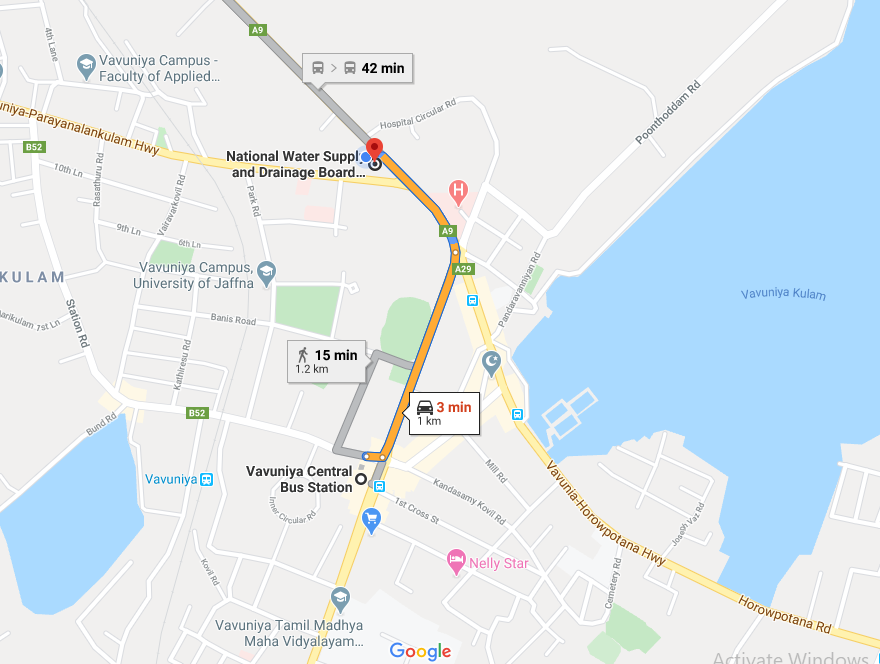 Location map of RSC North office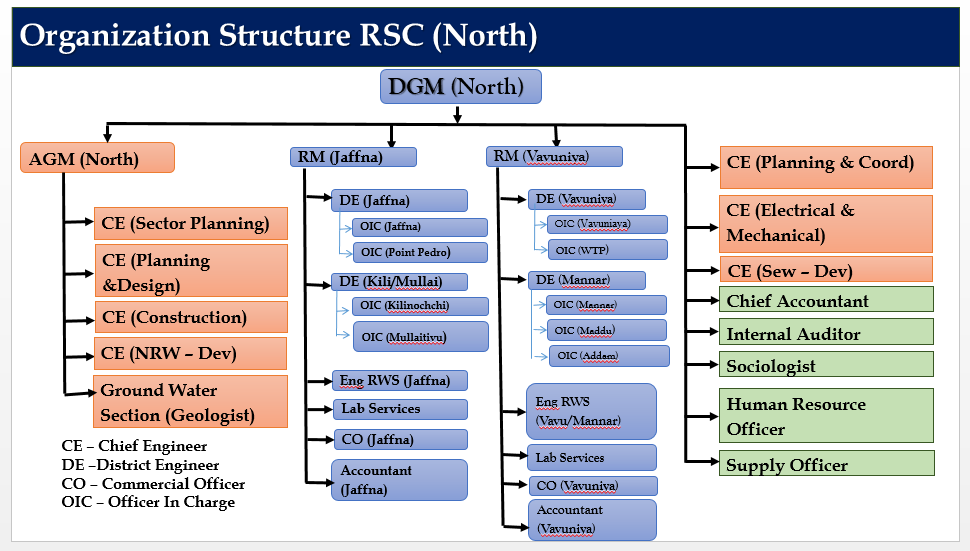 Organization Chart of RSC North office 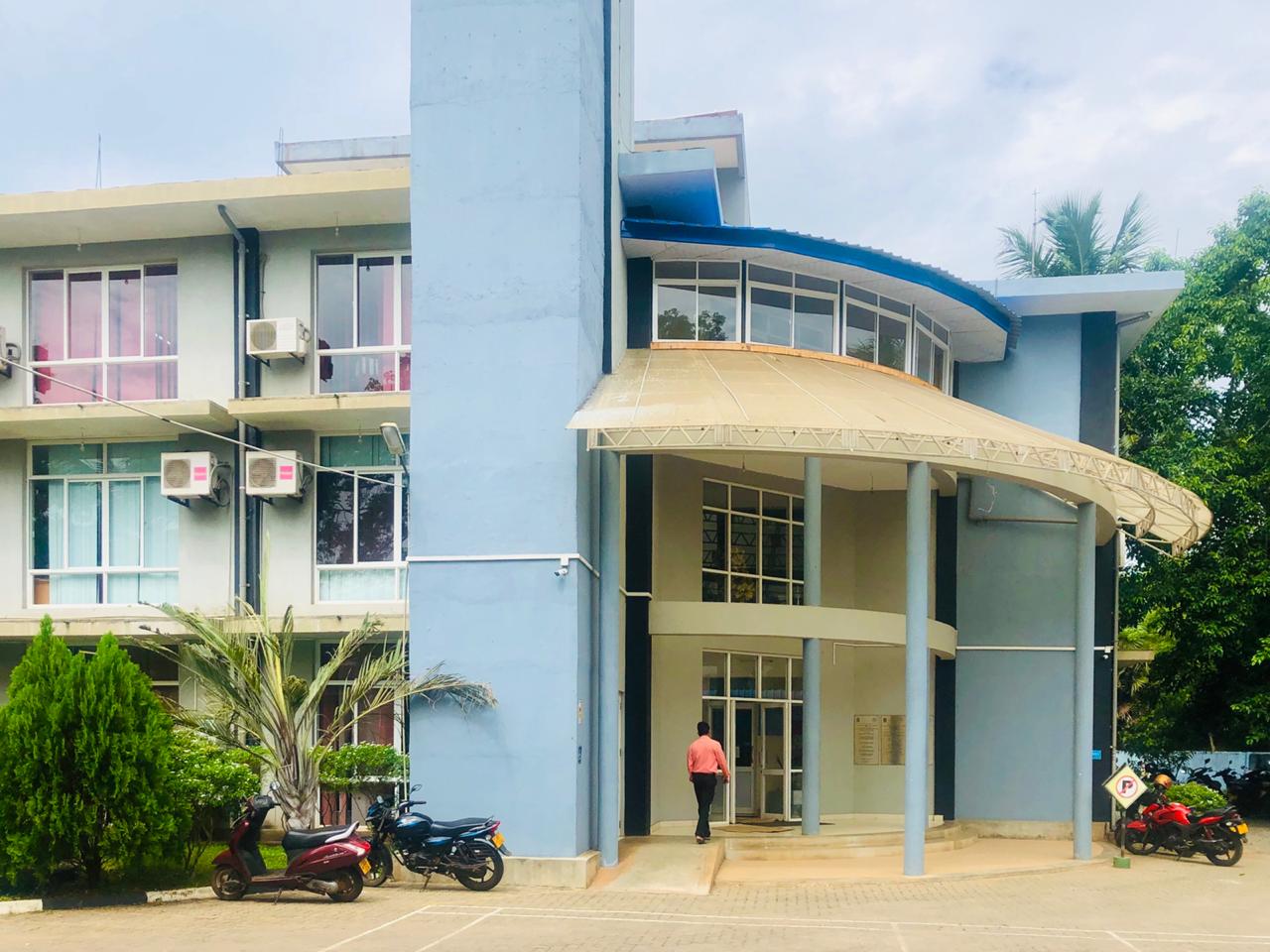 RSC North officeThe principal functions of RSC-N are to provide necessary technical support to the two regional offices related to rehabilitation & augmentation work in existing scheme; non –technical assistance for smooth functioning, as well. Other key functions of RSC are: Sector Planning of drinking water supply for entire northern Region and identify major & minor projects Planning & Design of minor but urgent needed projects. Implementation of rehabilitation and augmentation works of existing schemes; Investigation of Deep wells for external institutions and private land owners. Procurement of goods and services Testing of Water quality parameters on public and institutions request. Billing & Revenue collection; Budgetary control is decentralized and vested with DGM for efficient performance of RSC.The Regional Laboratories of Jaffna & Vavuniya had met the Management Requirements and Technical Requirements of ISO 17025 and were granted ISO 17025 accreditation for 5 parameters of PH, Turbidity, Electrical Conductivity, Total hardness and Chloride and in progress of getting accreditation for microbiological testing.IT Infrastructure and Solutions to suit the needs of the organization have been taken while keeping pace with the latest trends in the industry. Some of these activities include On-line Bill Payment facility, Smart Zone for 24-hour service facilities, On-line Customer Grievance Handling Applications, use of Mobile App for Meter Reading, Drive-thru Bill Payment facility etc.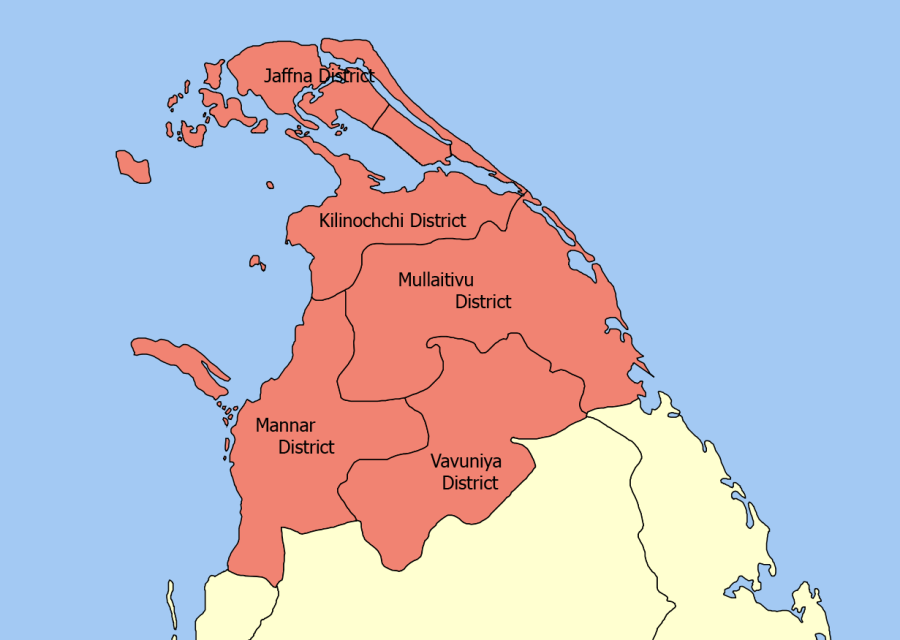 Northern province mapContact DetailsRegional /District Offices (Operation &Maintenance)Development SectionSupport ServicesDetails of OIC OfficesService Indicators Bill Payment Points & methodsOngoing ProjectsProposed Major projectsPresentation: LinkProfile of Northern Province   Profile of Northern Province   Districts5 Divisional Secretariats36Total Extent (Sq.km)8,884.0Population 20191,246,453No.of Families388,594Population Density (per/sq.km)140Geographic profileJaffna Peninsula; (2) VanniNo.of Islands (inhibited)27Population in Islands39300No.of Lagoons8Annual Rainfall & Monsoon1500  to 1750MonsoonNorth-East Monsoon (Nov ~ Feb)Evaporation Rate (mm/Annually)1800Temperature(0C)35Ecological zoneDry zone & Arid zoneRiver Basins -PerennialNone            -do-      -Non-Perennial23Storm Water Discharge to Sea (MCM/Annually)1977Potable water requirement (MCM/year)- year 2070150Water Potential 0.2Length of Coastal belt (km)403AquifersJaffnaShallow Karstic AquiferMannarCoastal Sand aquiferParanthanDeep confined aquiferJetty service routes7No.of Jetty passengers per day1425Dept.of Local Government ()Municipal Council01Urban Councils05Pradeshya Sabhas28Ratio of Urban:Rural population83% :17%Tourist Places85Manufacturing industries15          Apparel (employees)8332Waterworks and Supply109Social profileChildren Home33No.of Children1649Elders Home9Occupants873Disabled persons home3Occupants18196HarborsKankesanthurai HarborUnder rehabilitationThalaimannar HarborabandonedAirportsJaffna International Airport-PalaliVavuniya (Minor Airport & Airstrip)Irnamadhu (Minor Airport & Airstrip)Education InstitutionsUniveristy of Jaffna01Students8782Academic staff620College of EducationStudents725Lecturers53Technical Institutes1842Schools18040Profile of RSC NorthProfile of RSC NorthDistricts5Safe Water Coverage   - Pipe borne (NWSDB)8.41%         -  Do-                         - CBO1.74%No. of House connections (June 2020)29849No.of WSS owned by NWSDB31Water sources of WSS  - Ground Water29 Nos.(5MCM/day)          -do-                          - Surface Water (sharing with Irrigation Dept)01 Nos. (1.4MCM/day)-do-                                    - Surface water  (Dedicated  to  NWSDB)01 (2.2MCM/day)As at end ofNo. of Connection20064,43920075,08320085,43520095,72920138,762201411,972201514,779201617,816201721,656201824,199201928,064202029,849DistrictSchemeTotal no. of connections as at 30th June, 2020Average Monthly Production (m3/ month)MannarMannar WSS9,179MannarAdampan WSS1,322286,294MannarVankalai WSS1,318286,294MannarErukkalampiddi WSS1,082286,294MannarMurunkan WSS559286,294MannarThirukatheeswaram WSS235MannarVidaththalthivu WSS1,077MannarThevanpiddy WSS76745,187MannarPeriyamadhu WSS167MannarMadhu Church WSS7VavuniyaVavuniya WSS4,05180,641JaffnaPointpedro -51/271,39616,098JaffnaKaraveddy -51/051,02113,490JaffnaValvettithurai -51/168098,215JaffnaWatharawathai -51/176218,721JaffnaKayts -51/064972,508JaffnaDelf -51/284291,929JaffnaVelanai -51/193802,869JaffnaVembirai -51/143371,438JaffnaAraly -51/022651,424JaffnaKaithady -51/112453,368JaffnaMandaithivu -51/12154634JaffnaChunnakam - 51/031473,073JaffnaKarainagar -51/18119600JaffnaVaddukoddai -51/1387954JaffnaNainathivu -51/2118-JaffnaAnalaithivu -51/20030MullaitivuOddusuddan -51/256389,330MullaitivuMallavi -51/246169,227MullaitivuPandiyankulam -51/263062,354KillinochchiKilinochchi1,79130,008VavuniyaNedunkerny2083,18829,849531,580Postal Address:Regional Support Centre (Northern)
National Water Supply & Drainage Board
Jaffna Road, VavuniyaTelephone:+94 24 2225719Fax:+94 24 2225088/2227341/2225720Name & DesignationTelephoneFaxMobileE-mail addressMr.T.Barthithasan+94 24 222 5719+94 24 222 5088 +94 77 385 6730 dgmnorth15@gmail.com
dgm.section@gmail.comDeputy General Manager+94 24 222 5719+94 24 222 5088 +94 77 385 6730 dgmnorth15@gmail.com
dgm.section@gmail.comMr.RWMRP Wanigasekara+94 24 222 5720+94 24 222 7341+94 77 244 2063northagm@gmail.comAssistant General Manager (Northen)+94 24 222 5720+94 24 222 7341+94 77 244 2063northagm@gmail.comName & DesignationTelephoneFaxMobileE-mail addressJaffnaMr.E.Jegatheesan+94 21 2217094+94 21 2227965+94 71 486 1540rmjaffna@yahoo.comJaffnaRegional Manager (Jaffna)+94 21 2217094+94 21 2227965+94 71 486 1540rmjaffna@yahoo.comJaffnaMrs.T.Manchula+94 21 2223742+94 21 2227965+94 77 935 7135rwsjaffna@gmail.com JaffnaEngineer (RWS)+94 21 2223742+94 21 2227965+94 77 935 7135rwsjaffna@gmail.com JaffnaMr.S.Sarangan+94 21 2283981+94 21 2283981+94 77 786 2354dekilimullai@gmail.comJaffnaDistrict Engineer (Killinochchi/Mullaitivu)+94 21 2283981+94 21 2283981+94 77 786 2354dekilimullai@gmail.comJaffnaMrs.T.Manchula+94 21 2223742+94 21 2227965+94 77 374 9785 rwsjaffna@gmail.com JaffnaEngineer (RWS)+94 21 2223742+94 21 2227965+94 77 374 9785 rwsjaffna@gmail.com VavuniyaMr. J.Vijayabalan+94 24 2222169+94 24 2225088+94 77 781 1246rmvavuniya@gmail.comVavuniyaRegional Manager (Vavuniya)+94 24 2222169+94 24 2225088+94 77 781 1246rmvavuniya@gmail.comVavuniyaMr. Thayallan+94 24 2222169+94 24 3248011+94 77 977 1319thayallan@yahoo.comVavuniyaDistrict Engineer (Vavuniya)+94 24 2222169+94 24 3248011+94 77 977 1319thayallan@yahoo.comVavuniyaMr. Thayallan+94 23 2222124+94 23 2222851+94 77 977 1319thayallan@yahoo.comVavuniyaDistrict Engineer (Mannar)+94 23 2222124+94 23 2222851+94 77 977 1319thayallan@yahoo.comName & DesignationTelephoneFaxMobileE-mail addressMs. E.E.JesuthasonChief Engineer(Sector Planning)+94 24 222 5720+94 24 2225720+94 77 7706695sect.section@gmail.comMr.E.SelvakumarChief Enginner(Planning & Design)+94 24 2225720+94 24 2225720+94 772984177pnd.section@gmail.comMr.N.AravinthanChief Engineer (Mechanical  & Electrical)+94 24 2225720+94 24 2225720+94 752361299mechnele.section@gmail.comMrs.S.KumuthiniChief Engineer (Sewerage /Development)+94 24 222 5720+94 24 222 7341+94 77 741 2347 sewndev.section@gmail.comMr.S.SaravanakuganChief Engineer (Construction Section)+94 24 222 5720+94 24 222 7341+94 77 381 7426 const.section@gmail.comMr.V.UdayaseelanChief Engineer (Planning & Cordination)+94 24 2225720+94 24 2225720+94 71 4910697planningncordi.section@gmail.comM.E.SutharshanChief Engineer (NRW)+94 24 222 5720+94 24 222 7341 +94 77 772 9265edsutharsan@yahoo.com Mr.UGC BandaraProject Officer (Ground Water)+94 24 222 5720+94 24 222 7341+94 77 780 1375 chaminda.band@gmail.com Name & DesignationTelephoneFaxMobileE-mail addressMr.S.P.M.SubasingheChief Accountant (North)+94 24 222 5720+94 24 2225720+94 71 439 4022 accnt.section@gmail.comMr.C.Kopinath Sociologist (North)+94 24 222 5720+94 24 222 5088 +94 77 854 3179  sociologist.kopi@gmail.comMr.Shifan AhamadInternal Audit (North)+94 24 222 5720+94 24 2225720intaudit.section@gmail.comMrs.DBCD Wickramasooriya, Human Resources Officer(north)+94 24 222 5720+94 24 2225720 +94 77 378 9476humresour.section@gmail.comMr.JRLC JayalathSupplies Officer+94 24 222 5720+94 24 2225720+94 71 439 4062 tenderrscn@gmail.comName of OICSchemeLocation of OfficeTelephoneFaxMobileJaffnaS.TharakaAnalaithivu775974642JaffnaS.TharakaAralyJaffna Road, Vavuniya212223742212227965775974642JaffnaS.TharakaChunnakam775974642JaffnaS.TharakaDelft775974642JaffnaS.TharakaKaithady775974642JaffnaS.TharakaKanpola775974642JaffnaS.TharakaKarainagar 775974642JaffnaS.TharakaKayts775974642JaffnaS.TharakaVelanai775974642JaffnaS.TharakaMandaithivu775974642JaffnaS.TharakaNainathivu775974642JaffnaS.TharakaVaddukoddai775974642JaffnaG.MathivannanPointpedroPointpedro212260070212260070772661620JaffnaG.MathivannanValvettithurai772661620JaffnaG.MathivannanVembirai772661620JaffnaG.MathivannanWatharawathai772661620JaffnaG.MathivannanKaraveddy772661620JaffnaMr.T.AmirtharanjanMallaviMallavi212060771212283879773119738JaffnaMr.T.AmirtharanjanOddusuddanOddusudan212061748212283879773119738JaffnaMr.T.AmirtharanjanPandiyankulam773119738JaffnaMr.T.AmirtharanjanNedunkerny773119738JaffnaMr.BalakumarKilinochchiKilinochchi21228398121228398194 779672722VavuniyaMr.B.RakulanVavuniya WSSJaffna Road, Vavuniya0243248025024222508877355329VavuniyaMr.D.JasotharanErukkalampiddi WSSThalvupadu Road, Mannar023 222 2124023 222 285194 77 977 6411VavuniyaMr.D.JasotharanThirukatheeswaram WSS94 77 977 6411VavuniyaMr.D.JasotharanMannar WSS94 77 977 6411VavuniyaMr.D.JasotharanVankalai WSS94 77 977 6411VavuniyaMr.S.K.CroosMurunkan WSS94 71 689 3792VavuniyaMr.S.K.CroosAdampan WSSAdampan023 205 0892023225031994 71 689 3792VavuniyaMr.S.K.CroosVidaththalthivu WSSAdampan94 71 689 3792VavuniyaMr.S.K.CroosThevanpiddy WSS94 71 689 3792VavuniyaMr.S.K.CroosPeriyamadhu WSSMadhu23222212423222285194 71 689 3792VavuniyaMr.V.PrakashMadhu Church WSS232222124232222851778767804Service IndicatorsRSC (Northern) June 2020Service IndicatorsRegional AverageWater Coverage (%) Pipe System maintained by NWSDB8.41%Per Capita Consumption (l/c/d)91Water Availability hours (max ~min)24~04Water Quality - Bacteriological Quality Compliance100%Water Quality - Bacteriological Testing Compliance100%Sewerage Coverage (%)NilNameMode of PaymentAt any cashier point of water board (islandwide)Cash & Chequeswww.waterboard.lk (online through internet)Credit/Debit cards Bank of CeylonCash & Cheques, ATM & Internet Peoples  BankCash & Cheques, ATM & Internet Commercial  BankCash & Cheques NDBCash & Cheques Union BankTelephone & Internet Banking Seylan BankOnly for Seylan Customers Nation Trust BankCash & Cheques HNBCash & Cheques Pan Asia BankCash & Cheques Sampath BankSampathnet NSBCash onlyProject NameNo. of beneficiariesTotal Cost Estimation(Rs Million)Project NameNo. of beneficiariesTotal Cost Estimation(Rs Million)Greater Madhu Water Supply Scheme12,612790.62Jaffna Kilinochchi Water Supply & Sanitation Project (JKWSSP) - ADB 6th300,00035,882.00Dry Zone Urban Water and Sanitation Project - ADB 5th 190,0008,000.00Water Supply and Sanitation Improvement Project in Kilinochchi and Mullaitivu District – WASSIP 75,0002,805.00Project NamePopulation covered in 2045Total Cost Estimation(Rs.Million)Present StatusImplementation periodGreater Vavuniya WSP230,17424,000PAC, Board Approval obtainedseeking NPD approval2021-2024Greater Mannar WSP198,15544,000PAC, Board Approval obtainedseeking NPD approval2021-2024Mankulam WSP134,51028,400PAC, Board Approval obtainedseeking NPD approval2021-2025